Геополитическая информация.Карта 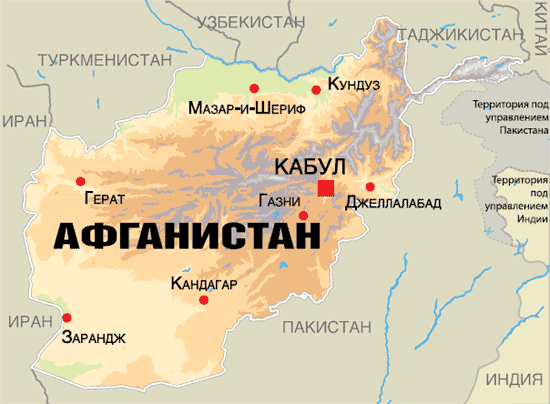 Площадь – 652 864 км²Население - 32,564 млн. человекСтолица – КабулГраничит: Граничит с Ираном на западе, Пакистаном — на юге и востоке, Туркменистаном, Узбекистаном и Таджикистаном — на севере, Китаем — в самой восточной части страны, с Индией (точнее оспариваемой Индией, Китаем и Пакистаном территорией Джамму и Кашмир) на востоке.Не имеет выхода к морюКлимат: субтропический континентальный, холодный зимой и сухой жаркий летом. Языки: пушту, дари.Форма государственного правления : президентская республика.Президент: Ашраф Гани.Денежная единица – Афгани Курс национальной валюты (1 афгани -0.90рубль)Плотность населения  -43,8 чел./км²Этнический состав: Афганистан — многонациональное государство. Его население состоит из различных этнических групп, принадлежащих к различным языковым семьям — иранской, тюркской и других.
Наиболее многочисленной этнической группой являются пуштуны — их численность колеблется, по разным оценкам, от 39,4 до 42 % населения. Вторая по численности группа — фарсиваны[46] — от 27 до 38 %. Третья группа — хазарейцы — от 8 до 10 %. Четвёртая по величине этническая группа — узбеки — составляет от 6 до 9,2 %. Менее многочисленные этнические группы — аймаки, туркмены, белуджи составляют 4,3-01 %, 1-3 % и 0,5-2 % соответственно. Прочие этнические группы, в том числе казахи-Сиргели насчитывают от 1 до 4 %.Религия: ислам.2.Краткая информация 	Афганиста́н — государство в Центральной Азии, не имеет выхода к морю. Население, по итогам переписи 2013 года, составляет более 31 миллиона человек, территория — 652 864 км². Столица — Кабул. Афганистан находится на перепутье между Востоком и Западом и является древним центром торговли и миграции. Он располагается между Южной и Центральной Азией с одной стороны и Ближним Востоком с другой, что позволяет ему играть важную роль в экономических, политических и культурных отношениях между странами региона.Недра Афганистана богаты полезными ископаемыми, но их разработка носит ограниченный характер ввиду их расположения в отдалённых горных районах.Имеются залежи каменного угля и драгоценных металлов, бериллиевых руд, серы, поваренной соли, мрамора, лазурита, барита, целестина. Присутствуют месторождения нефти, природного газа, гипса. Разведаны медные, железные, марганцевые руды.Медное месторождение Айнак близ Кабула считают самым большим в Евразии (запасы около 240 млн т. руды с содержанием 2,3 % (оценка 2006 г.), недалеко от Кабула находится и железорудное месторождение Хаджигек (запасы около 428 млн т. руды с содержанием 62-68 %), которое считается самым крупным в южноазиатском регионе 	 Экономика Афганистана. 	Вследствие непрекращающихся на протяжении более 20 лет военных действий экономика Афганистана пришла в полный упадок. Примерно треть населения покинула страну, и до сих пор на территории Пакистана остаются ок. 1,2 млн., а территории Ирана – 1,4 млн. афганских беженцев. Разрушены многие предприятия, нарушены транспортные и торговые связи между отдельными частями страны и другими государствами.Сельское хозяйство. Основу экономики Афганистана традиционно составляло сельское хозяйство. В 1980-е годы примерно половина пахотных земель искусственно орошалась. Для этого использовалась система арыков, питающихся от рек и подземных источников. Кроме того, имеются подземные водосборные галереи с колодцами (кяризами или канатами). В 1980–1990-е годы военные действия нанесли большой ущерб ирригационным сооружениям, а возделывание полей стало опасным занятием из-за мин, рассеянных в сельской местности. Бóльшая часть обрабатываемых земель принадлежит мелким крестьянским хозяйствам. Минеральные удобрения применяются редко. Обычно половина пахотных угодий для предотвращения истощения почв остается под паром на год или несколько лет. Между кочевниками и землевладельцами сложились тесные взаимоотношения. Селяне позволяют стадам кочевников пастись по жнивью, поскольку животные при этом унавоживают поля. Однако два десятилетия войны нарушили эти традиционные связи.Сельскохозяйственная специализация. В зависимости от особенностей рельефа, климата и почв и высоты местности ведется подбор пропашных культур. Зерновые культуры выращиваются на территориях до 2700 м над у.м. С увеличением высоты местности ведущая роль переходит от риса к кукурузе, затем к пшенице и еще выше к ячменю. Наиболее продуктивные земли находятся на равнинах севернее Гиндукуша, где притоки Амударьи образуют широкие и плодородные долины, на плато в Кабулистане, в долинах рек Кабул, Логар, Сароби и Лагман, в центральной части страны – на нагорье Хазараджат, а также в долинах провинции Герируд (близ Герата) и Гильменд.Основные сельскохозяйственные культуры. Пахотные земли в Афганистане отводят преимущественно под зерновые культуры – пшеницу, кукурузу, рис и ячмень. Среди других возделываемых культур – сахарная свекла, хлопчатник, масличные и сахарный тростник. В садах выращивают всевозможные плодовые культуры – абрикосы, персики, груши, сливы, вишню, гранаты и цитрусовые. Культивируются также несколько сортов винограда и дыни, миндаль и грецкий орех. Традиционно на экспорт шли свежие и сухие фрукты, изюм и орехи.В 1980–1990-е годы ведущей товарной культурой стал опийный мак, и Афганистан превратился в главного мирового поставщика опиума (по примерным оценкам, в 1999 г. его произведено 1670 т).Животноводство. Наиболее развито мясо-шерстно-молочное овцеводство. Каракульская порода овец, которой славится северный Афганистан, давала знаменитые каракулевые смушки. Население владеет навыками выделывания овечьих шкур. Традиционно разводили также коз, лошадей, крупный рогатый скот (зебу и буйволов), верблюдов и ослов. На основе продукции животноводства население занимается шерстопрядением и ручным ковроткачеством.Лесное хозяйство. Леса сосредоточены в основном в восточных провинциях Афганистана. Там растут сосна, гималайский кедр, дуб, маслина и орехоплодные деревья. Афганистан испытывает хроническую нехватку древесины, но, тем не менее, она нередко идет на экспорт, поскольку ее проще сплавлять по рекам в Пакистан, чем доставлять в другие районы страны.Горнодобывающая промышленность. С помощью СССР с 1967 разрабатывался крупный газоносный бассейн на севере страны, в 1980-е годы природный газ в большом объеме транспортировался в Советский Союз. В мирные годы велась эксплуатация угольных месторождений и некоторых других полезных ископаемых.Обрабатывающая промышленность. До 1930-х годов промышленность в Афганистане была крайне слабо развита. После 1932 частный Афганский национальный банк (Банк-и-Мелли) приступил к строительству ряда промышленных объектов. В их числе были хлопкоочистительные предприятия в северных районах, хлопчатобумажная фабрика в Пули-Хумри, сахарный завод в Баглане и шерстоткацкая фабрика в Кандагаре. В пятилетних экономических планах начиная с 1956 упор делался на стимулирование прежде всего государственного, а не частного сектора. Были сооружены или модернизированы гидроэнергетические узлы в Суробае, Пули-Хумри, Наглу, Дарунте, Махипаре и др. Всего вырабатывалось ок. 430 млн. кВт·ч. электроэнергии, из них примерно 58% на ГЭС, а 42% – на ТЭС. Были построены цементные заводы в Джабаль-ус-Сирадже и Пули-Хумри.В конце 1960-х – начале 1970-х годов возникли многие новые отрасли промышленного производства, включая производство изюма и выпуск мясных консервов, выделку текстильных изделий и изготовление лекарственных препаратов. Туризм стал важным источником поступления валюты из-за рубежа, в 1978 Афганистан посетили более 100 тыс. иностранных туристов.После 20 лет войны фактически все отрасли промышленности были разрушены. В 1998 г. вся экономика страны, кроме сельского хозяйства, зависела от транзитной торговли. Строительство газопровода из Туркмении через территорию западного Афганистана в Пакистан в конце 1998 было заморожено из-за неустойчивой политической обстановки.Транспорт и связь. В стране проложено лишь 25 км железных дорог (между Кушкой в Туркмении и Торгунди – 10 км и Термезом в Узбекистане и Хайратаном – 15 км). В стране очень мало пригодных для судоходства рек. Река Кабул судоходна на протяжении немногим более 100 км. Сеть автомобильных дорог имеет протяженность 21 000 км, из них 2800 км с твердым покрытием. Вследствие военных действий состояние этих дорог сильно ухудшилось, а дорожно-ремонтные работы почти не проводятся. Зимой и весной некоторые дороги становятся непроезжими. Во многих районах люди передвигаются и перевозят грузы в основном на верблюдах и ослах.Важное значение приобрела кольцевая автомагистраль, которая начинается в Кабуле, идет на север через туннель на перевале Саланг до Хульма, затем поворачивает на запад к Мазари-Шарифу, далее следует на Меймене и Герат, после чего направляется к юго-востоку до Кандагара и, наконец, к северо-востоку на Кабул. Главные дороги страны соединяются с транспортной сетью Пакистана через Хайберский проход и через перевал Ходжак. Из Герата шоссе ведет в Иран. Товары из России, центральноазиатских республик и европейских стран следуют по железной дороге до государственной границы в Термезе, откуда начинается шоссе на Герат, и к одному из четырех портов на Амударье. Переправу через реку осуществляют на паромах и баржах. Имеются международные аэропорты в Кабуле и Кандагаре и 44 аэродрома для обслуживания местных линий, причем только 14 из них с твердым покрытием. Действуют три вертолетодрома.    В Афганистане проложены два газопровода: из Туркмении в Шинданд и из Узбекистана в Баграм.    В Афганистане в 1998 г. насчитывалось 1,8 млн. радиоприемников. В Кабуле с помощью Японии в 1978 г. был создан центр цветного телевидения. Государственное радио- и телевещание велось в 1980-х годах на дари, пушту и десяти других языках. Однако талибы наложили запрет на телевизионные передачи как противоречащие догматам ислама и, захватив в 1996 г. Кабул, занялись уничтожением телевизоров. Телефонная сеть слабо развита: в 1996 насчитывалось 31,2 тыс. абонентов. В то же время растет количество сотовых и спутниковых телефонов.  Внешняя торговля. Афганистан до последнего времени имел ограниченные торговые связи с другими государствами. При этом импорт постоянно превышал экспорт. Основные статьи экспорта – героин, природный газ и сухофрукты, а также ковры, свежие фрукты, шерсть, хлопок и каракуль. Страна вынуждена импортировать продовольствие и широкий спектр промышленных товаров, включая автомашины, нефтепродукты и ткани. На протяжении многих лет СССР был главным торговым партнером Афганистана, и эта тенденция еще более усилилась в 1980-е годы.    Когда в 1980-е годы из-за военных действий экономика страны пришла в упадок и началось бегство крестьян из деревень, произошло резкое сокращение производства сельскохозяйственной продукции, соответственно возросла зависимость страны от поставок продовольствия из-за рубежа. В Афганистан доставлялись пшеница, рис, растительные масла, сахар и молочные продукты.  Денежное обращение и банковская система. Денежная единица – афгани, равный 100 пулам. Центральный банк Афганистана регулирует денежное обращение. Все банки были национализированы в 1975. Иностранных банков в стране нет. С 1992 власть, установившая контроль над северной частью Афганистана и базирующаяся в Мазари-Шарифе, выпускает собственные банкноты.  Государственные финансы. Текущие доходы правительство талибов получает, прежде всего, за счет косвенных налогов, особенно от пошлин на импорт и налога на продажи, подоходного налога, в т.ч. «героинового», а также помощи извне. На аналогичную помощь рассчитывают и оппозиционные талибам силы. Эти средства обе стороны направляют на вооружение и продовольствие.3. Интересный факт  Производство наркотиков.  В конце августа 2008 г. Управление ООН по наркотикам и преступности (UNODC) опубликовал свой ежегодный доклад о производстве опиумного мака в Афганистане, в котором утверждается: «Ещё ни одна страна в мире, кроме Китая середины XIX века, не производила столько наркотиков, сколько современный Афганистан».   После вторжения войск США и НАТО производство наркотиков увеличилось в несколько раз (производство наркотиков удваивается практически каждый год). Производство наркотиков увеличилось в ходе афганской войны под эгидой НАТО в 40 раз (с 2001 г. по 2014 г.). Сегодня именно Россия и страны ЕС являются главными жертвами героина, поступающего из Афганистана. Отмечают, что бурный рост потребления наркотиков в России в последние десять лет произошёл именно за счёт наркотрафика из Афганистна.По данным UNODC, в Афганистане производится уже более 90 % опиума, поступающего на мировой рынок. Площадь опиумных плантаций составляет 193 тыс. га. Доходы афганских «наркобаронов» в 2007 году превысили 3 млрд. долл. (что, по разным оценкам, составляет от 10 % до 15 % официального ВВП Афганистана). Площадь посевов опийного мака в Афганистане сейчас превосходит плантации коки в Колумбии, Перу и Боливии, вместе взятых. В 2006 году в стране было произведено 6100 тонн опиума, а в 2007 — рекордный урожай в 8000 тонн. При этом, на севере и в центре производится лишь 20 % афганского опиумного мака, а остальная доля — в южных провинциях на границе с Пакистаном — зоне действий войск НАТО и талибов. Главный центр производства наркотиков — провинция Гильменд, оплот движения Талибан, где площадь посадок составила 103 тыс. га.   Афганистан официально находится под патронатом Международных сил содействия безопасности в Афганистане (ISAF), но международные силы так и не смогли взять под контроль всю территорию Афганистана, ограничивая своё реальное влияние в основном Кабулом и окрестностями. Выращивание мака зачастую является единственным источником доходов для афганских крестьян.  Список использованной литературы:Всемирный банк http://www.vsemirnyjbankКарта http://karta-online.com/ru country.eiu.com/afghanistanmfa.gov.af/enСОЦИАЛЬНО-ЭКОНОМИЧЕСКОГО ПОКАЗАТЕЛИ АФГАНИСТАНАСОЦИАЛЬНО-ЭКОНОМИЧЕСКОГО ПОКАЗАТЕЛИ АФГАНИСТАНАРасположениеЦентральная АзияПлощадь, кв. км652 864 СтолицаКабулЧисленность населения, млн. чел.32,56ЭКОНОМИЧЕСКИЕ ПОКАЗАТЕЛИЭКОНОМИЧЕСКИЕ ПОКАЗАТЕЛИОбъем ВВП, млрд. долл.19,33ВВП на душу населения, долл.619,8Темпы роста ВВП, %1,9Объем внешней торговли, Экспорт товаров и услуг, млрд. долл.Импорт товаров и услуг, млрд. долл.0,776,42Золотовалютные запасы, млрд. долл.530Государственный долг, млн. долл.2 700Уровень инфляции, %-1.9Прямые иностранные инвестиции, чистый приток (в млн. долларах США)48,8Основные внешнеэкономические партнерыПакистан, США, Таджикистан, Россия.СОЦИАЛЬНЫЕ ПОКАЗАТЕЛИСОЦИАЛЬНЫЕ ПОКАЗАТЕЛИСтруктура населения:Мужское население, %Женское население, %49.550.5Уровень занятости, % 56.4Уровень безработицы, %8.1Минимальный размер заработной платы, долл.98